Publicado en  el 17/12/2013 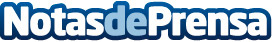 Publicada la primera resolución parcial de las becas Equitat para el curso 2013-2014  La Agencia de Gestión de Ayudas Universitarias y de Investigación (AGAUR) ha hecho públicos los primeros resultados del tramo de renta familiar i/o becas de Equitat.Datos de contacto:UPC SchoolNota de prensa publicada en: https://www.notasdeprensa.es/publicada-la-primera-resolucion-parcial-de-las_1 Categorias: Cursos http://www.notasdeprensa.es